            HOJA DE INSCRIPCIÓN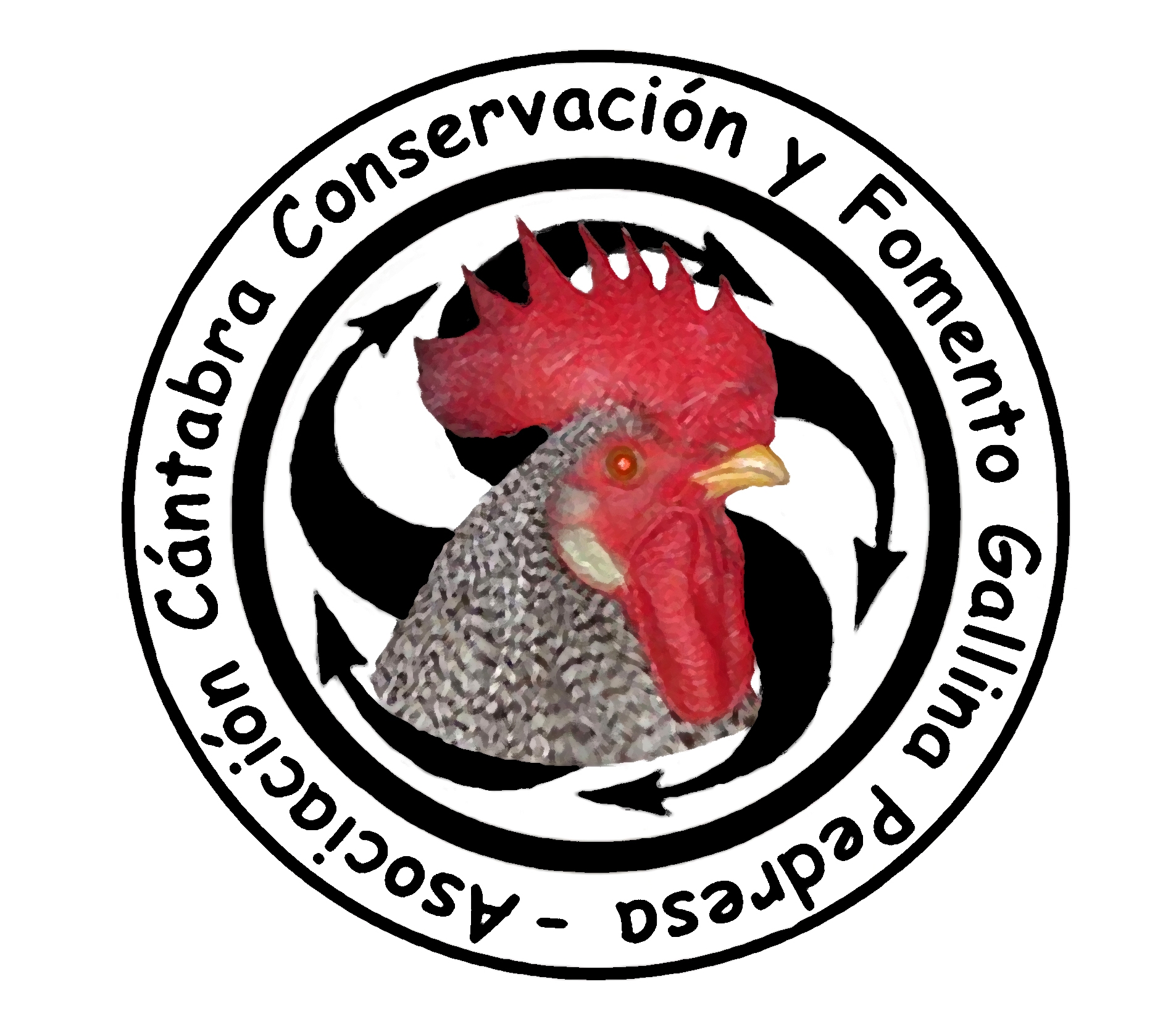 IV CAMPEONATO REGIONAL DE RAZA PEDRESAAfiliado a Nombre y ApellidosDirecciónCP /PoblaciónProvincia	Teléfonoe-mail	FaxCEANº	     RAZA PEDRESATA                     COLOR NºSEXPRECIO  1  2  3  4  5  6  7  8  910111213	1314	11516	1718	18NOTA: Al  hacer la inscripción acepta las condiciones que marca el reglamento.                    Recordar anotar el tamaño.